Р Е Ш Е Н И ЕСобрания  депутатов  муниципального  образования«Зеленогорское сельское поселение»№ 66 от 25 марта 2016 годаОб утверждении Положения о порядкепринятия лицами, замещающими должности муниципальной службы, наград, почетных и специальных званий (за исключением научных)иностранных государств, международных организаций,а также политических партий, других общественных объединений и религиозных объединенийВ соответствии с Федеральным законом от 2 марта . № 25-ФЗ                          «О муниципальной службе в Российской Федерации», Указом Главы Республики Марий Эл от 16 декабря . № 349 «Об утверждении Положения о порядке принятия лицами, замещающими отдельные государственные должности Республики Марий Эл, отдельные должности государственной гражданской службы Республики Марий Эл, почетных и специальных званий, наград и иных знаков отличия (за исключением научных и спортивных) иностранных государств, международных организаций, политических партий, иных общественных объединений и других организаций» Собрание депутатов муниципального образования «Зеленогорское сельское поселение» РЕШИЛО:1. Утвердить прилагаемое Положение о порядке принятия лицами, замещающими должности муниципальной службы, наград, почетных и специальных званий (за исключением научных) иностранных государств, международных организаций, а также политических партий, других общественных объединений и религиозных объединений.2. Настоящее решение вступает в силу со дня его обнародования.Глава муниципального образования«Зеленогорское сельское поселение»,председатель Собрания депутатов                                           Гранатова Н.В.                                                                                                             Утверждено         решением Собрания депутатов         муниципального образования«Зеленогорское сельское поселение»            от «25 марта 2016 г. № 65Положение о порядкепринятия лицами, замещающими должности муниципальной службы, наград, почетных и специальных званий (за исключением научных)иностранных государств, международных организаций,а также политических партий, других общественных объединений и религиозных объединений1. Настоящим Положением устанавливается порядок принятия с разрешения главы муниципального образования «Зеленогорское сельское поселение» (далее – глава муниципального образования) лицами, замещающими должности муниципальной службы (далее – муниципальный служащий), наград, почетных и специальных званий (за исключением научных) иностранных государств, международных организаций, а также политических партий, других общественных объединений и религиозных объединений (далее – награды, звания), если в его должностные обязанности входит взаимодействие с указанными организациями и объединениями.2. Муниципальный служащий, получивший награду или звание либо уведомленный иностранным государством, международной организацией, политической партией, другим общественным объединением или религиозным объединением о предстоящем их получении, в течение трех рабочих дней представляет специалисту, ответственному за ведение кадровой работы в органе местного самоуправления, в котором муниципальный служащий замещает должность, ходатайство о разрешении принять награду или звание (далее - ходатайство), составленное по форме согласно приложению № 1 к настоящему Положению.Специалист, ответственный за ведение кадровой работы, в течение одного месяца направляет ходатайство главе муниципального образования.3. Муниципальный служащий, отказавшийся от награды, звания, в течение трех рабочих дней представляет специалисту, ответственному за ведение кадровой работы, уведомление об отказе в получении награды, звания (далее - уведомление), составленное по форме согласно приложению № 2 к настоящему Положению.Специалист, ответственный за ведение кадровой работы, в течение одного месяца направляет уведомление главе муниципального образования.4. Муниципальный служащий, получивший награду, звание до принятия главой муниципального образования решения по результатам рассмотрения ходатайства, передает награду и оригиналы документов к ней, оригиналы документов к званию, на ответственное хранение специалисту, ответственному за ведение кадровой работы, в течение трех рабочих дней со дня их получения.5. В случае, если во время служебной командировки муниципальный служащий получил награду, звание или отказался от них, срок представления ходатайства либо уведомления исчисляется со дня возвращения муниципального служащего из служебной командировки.6. В случае, если муниципальный служащий по не зависящей от него причине не может представить ходатайство либо уведомление, передать награду и оригиналы документов к ней, оригиналы документов к званию, в сроки, указанные в пунктах 2 - 4 настоящего Положения, он обязан представить ходатайство либо уведомление, передать награду и оригиналы документов к ней, оригиналы документов к званию не позднее следующего рабочего дня после устранения такой причины.7. Обеспечение рассмотрения главой муниципального образования ходатайств, информирование лица, представившего (направившего) ходатайство главе муниципального образования, о решении, принятом главой муниципального образования по результатам рассмотрения ходатайств, а также учет уведомлений осуществляются специалистом, ответственным за ведение кадровой работы.8. В случае удовлетворения главой муниципального образования ходатайства муниципального служащего, специалист, ответственный за ведение кадровой работы, в течение 10 рабочих дней передает муниципальному служащему награду и оригиналы документов к ней, оригиналы документов к званию.9. В случае отказа главы муниципального образования в удовлетворении ходатайства муниципального служащего, специалист, ответственный за ведение кадровой работы, в течение 10 рабочих дней сообщает муниципальному служащему об этом и направляет награду и оригиналы документов к ней, оригиналы документов к званию в соответствующий орган иностранного государства, международную организацию, политическую партию, другое общественное объединение и религиозное объединение.Приложение № 1к Положению о порядке принятия лицами, замещающими должности муниципальной службы, наград, почетных и специальных званий  (за исключением научных) иностранных государств, международных организаций,   а также политических партий, других общественных объединений и религиозных объединений                                          Главе муниципального образования «Зеленогорское сельское поселение»от __________________________(Ф.И.О., замещаемая должность)ХОДАТАЙСТВОо разрешении принять награду, почетное или специальное звание иностранного государства, международной организации, а также политической партии, другого общественного объединения или религиозного объединенияПрошу разрешить мне принять_____________________________________________________________(наименование награды, почетного или специального звания)_____________________________________________________________(за какие заслуги присвоено и кем, за какие заслуги награжден(а) и кем)_____________________________________________________________(дата и место вручения документов к почетному или специальному званию, награды или иного знака отличия)Документы  к  почетному  или специальному званию, награда и документы кней, знак отличия и документы к нему (нужное подчеркнуть):__________________________________________________________________              (наименование награды, почетного или специального звания)__________________________________________________________________(наименование документов к награде, почетному или специальному званию)сданы по акту приема-передачи № _______ от «___»______ 20__ г. в ________«___»________ 20__ г.                 __________ ________________________                                                                (подпись)         (расшифровка подписи)Приложение № 2к Положению о порядке принятия лицами, замещающими должности муниципальной службы, наград, почетных и специальных званий                             (за исключением научных) иностранных государств, международных организаций,               а также политических партий, других общественных объединений и религиозных объединений.                                             Главе муниципального образования «Зеленогорское сельское поселение»от ___________________________(Ф.И.О., замещаемая должность)УВЕДОМЛЕНИЕоб отказе в получении награды, почетного или специального званияиностранного государства, международной организации, а также политической партии, другого общественного объединения или религиозного объединения    Уведомляю о принятом мною решении отказаться от получения__________________________________________________________________              (наименование награды,  почетного или специального звания)__________________________________________________________________                         (за какие заслуги присвоено и кем, за какие заслуги награжден(а) и кем)«___»________ 20_ г.               __________ ________________________                                                           (подпись)                  (расшифровка подписи)«Зеленогорск ял кундем» муниципальный образованийындепутатше–влакын Погынжо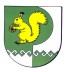 Собрание депутатов    муниципального образования  «Зеленогорское сельское поселение»